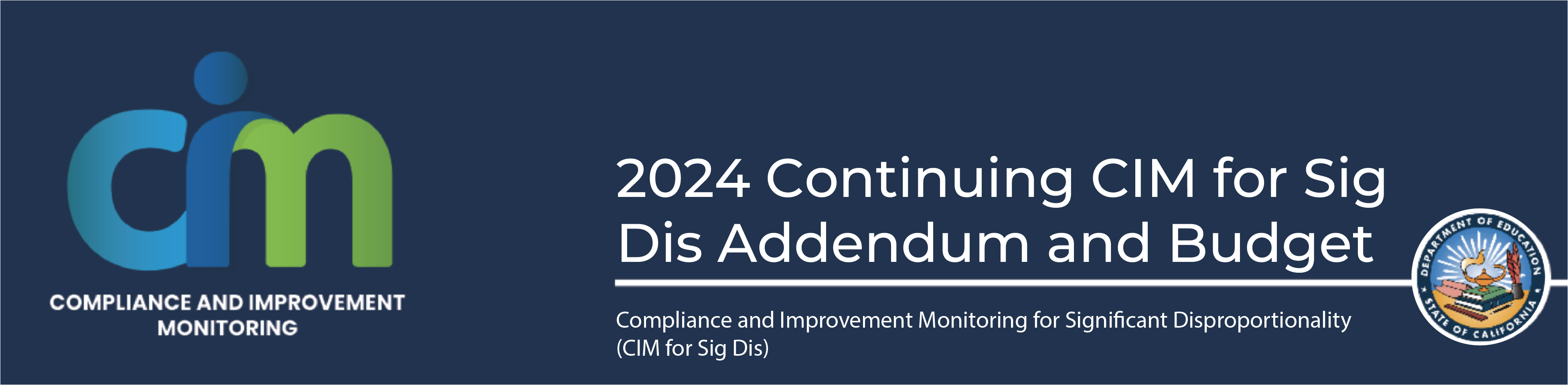 Local Educational Agencies (LEAs) who have been approved by the California Department of Education (CDE) to continue their 2023 CIM for Comprehensive Coordinated Early Intervening Services (CCEIS) Plan as a 2024 Continuing CIM for Sig Dis Addendum, should complete this document and submit by October 10, 2024, to the CDE via email: SigDisp@cde.ca.gov.CONFIRM COMPLETION OF POLICIES, PRACTICES AND PROCEDURES REVIEWThe Policies, Practices and Procedures (PPP) Review for significantly disproportionate LEAs shall be completed annually.  Please list the date of the last Review and note when/how revisions to the PPP were publicly shared.NEW OR ADDITIONAL DATA LEAs with additional areas, and/or race and ethnicities identified as significantly disproportionate in the current Annual Determination Letter, must include an analysis of any relevant data. The LEA must demonstrate how the Educational Partners Team reviewed and discussed this data, and its relationship to contributing factors of disproportionality.  IDENTIFY TARGET POPULATIONIndividuals with Disabilities Education Act (IDEA) funds reserved for CCEIS are for students in the LEA who are, “particularly, but not exclusively, children in those groups that were significantly over-identified, including children not currently identified as needing special education or related services but who need additional academic and behavioral support to succeed in a general education environment and children with disabilities.” (See 34 CFR Section 300.646(d)(2).) “An LEA may not limit comprehensive CEIS…to children with disabilities.” (See 34 CFR Section 300.646(d)(3).Please list the LEA selected criteria for the students that will be provided CCEIS with the 2024 CCEIS budget. Include the disaggregated breakdown of the Target Population by race and ethnicity. When including the criteria, please be clear and concise in the description of the target population.Complete the table below using estimates from current student data. Actual numbers of targeted students served will be provided on the Quarterly Progress and Expenditure Reports.RATIONALE FOR ANY CHANGES TO THE MEASURABLE OUTCOMES AND ACTIVITIESFor the new 2024 budget, describe the rationale of any continued, revised, and/or new measurable outcomes and activities listed below.2024 CONTINUING CIM FOR SIG DIS ADDENDUM – 2024 CCEIS BUDGETPlease provide any needed changes to the approved 2023 CIM for CCEIS Action Plan to indicate the activities that will be funded with the 2024 CCEIS budget. Including:If needed, adjust measurable outcomes and activities based on data from implementation of the 2023 CIM for CCEIS PlanAs appropriate, adjust the contents of the 2023 CIM for CCEIS Action Plan to reflect the July 1, 2024–September 30, 2026, CCEIS budget period (update timelines, responsible staff, target population, activities, etc.)Continuation Key:EXP: expanding the students served (e.g., new schools, different grade) with the same target populationEXT: extending time of current services to the same group of students through 2026 DEEP: adding new resources to the 2023 activities with the same studentsADD: new group of students or new activities with the same students due to a new indicator or additional contributing factors unable to address with 2023 CCEIS budgetDuplicate the tables above for each additional Measurable Outcome and Activities.2023 CCEIS BUDGET AMENDMENTThe 2023 CCEIS Budget does NOT need to be amended.Due to changes in the 2024 Addendum, the 2023 CCEIS Budget will be amended as follows.*Services for the same vendor are capped at $25,000 in 5800 Budget Line.  The remainder must be moved into the 5100 Budget Line.2024 CCEIS Budget AllocationProvide the Fiscal Year 2023–24 allocation awarded for Resource Codes 3310 and 3315.Provide the Fiscal Year 2024–25 allocation awarded for Resource Codes 3310 and 3315.(Provide the 2024 allocations the Special Education Local Plan Area provided to the identified LEA for resource codes 3310 and 3315. The 15 percent set-aside for CCEIS expenditures will be determined from these two resource codes.)In the box below, indicate the 15 percent set aside for each of the Fiscal Year 2024–25 allocations the LEA was awarded for resource codes 3310 and 3315: The above 15 percent set-aside amounts will be the 2024-25 CCEIS allocations for resource codes 3310 (CCEIS Resource Code 3312) and 3315 (CCEIS Resource 3318) and should be expended and reported accurately in quarterly CIM for Sig Dis Progress and Expenditure Reports.2024 Allowable Costs BudgetPlease use the Total 2024 CCEIS Budget indicated above to complete the 2024 Allowable Costs Budget. Complete the table below to reflect the Total 2024 CCEIS Budget (for CCEIS expenditures) as reported on the 2024 Budget Allocation. CCEIS expenses for 2024 must conform to the U.S. Office of Special Education Programs (OSEP) IDEA Part B Regulations Significant Disproportionality (Equity in IDEA). For detailed allowable CCEIS expenditures, please refer specifically to Questions C-3-1 through C-3-10, pages 19 through 24, on the U.S. Department of Education Web page at https://sites.ed.gov/idea/files/significant-disproportionality-qa-03-08-17-2.pdf. The 2024 CCEIS budget period is July 1, 2024, through September 30, 2026. The CCEIS 15 percent set-aside must be fully expended by September 30, 2026.*Services for the same vendor are capped at $25,000 in 5800 Budget Line.  The remainder must be moved into the 5100 Budget Line.Signature of fiscal/business agents validate the accuracy of the information reported:Note: This budget will be revised after actual allocations are finalized. The form for documenting revisions to the budget is a standalone document available at www.spptap.org.CONTINUING CIM FOR SIG DIS ADDENDUM SIGNATURESBy signing below, the authorized personnel validate the accuracy of the information reported and agree to implement the 2024 Continuing CIM for Sig Dis Addendum using the 2024 CCEIS Budget.  Submit completed plan to SigDisp@cde.ca.gov by September 30, 2024.LEA Name:Contact Name:Contact Email:Contact Phone Number:Significant Disproportionality Indicator(s)/Element(s):Significant Disproportionality Indicator(s)/Element(s):Date of Last Policies, Practices and Procedures Review:Method/Date PPP Revisions Shared:Estimated Number of Students to Receive CCEISEstimated Number of Students to Receive CCEISEstimated Number of Students to Receive CCEIS2024 CCEIS Service Period: July 1, 2024, to September 30, 2026Estimated number of students currently not identified as needing Special Educationthat will receive CCEISEstimated number of students currently identified as needing Special Educationthat will receive CCEIS Total Students to be served during this 27-month period (non-duplicative count)Measurable Outcome # 1Indicator(s)/Element(s)Root CausesTarget PopulationActivityContinuation KeyStaff Responsible for Implementation and MonitoringTimelineData Sources/ Methods for Evaluating Progress2023 Funding Sources and Types of Expenditures2024 Funding Sources and Types of ExpendituresActivity 1.1:________________Activity 1.2: _______________2023Budget Line ItemsBrief Description of2023CCEIS ActivitiesAmount for eachCCEIS Activity1000–Certified Salaries$2000–Classified Salaries$3000–Employee Benefits$4000–Materials and Supplies$5000–Services and Other Operating Costs$5100–Contract Services (ICR cannot be used for Object Code 5100)$5800–Contract Services* $7300–Indirect Cost Rate (ICR) CDE-approved rate of _____ percent) 7300–Indirect Cost Rate (ICR) CDE-approved rate of _____ percent) $Total Amount for 2023 CCEIS Activities. The amount must equal the Total 2024 CCEIS Budget as indicated on the 2023 Budget Allocation Summary. Total Amount for 2023 CCEIS Activities. The amount must equal the Total 2024 CCEIS Budget as indicated on the 2023 Budget Allocation Summary. $2023 Resource 3310 Allocation2023 Resource 3315 Allocation$$2024 Resource 3310 Allocation2024 Resource 3315 Allocation$$2024 CCEIS Resource 3312 3312 = 15% of 33102024 CCEIS Resource 33183318 = 15% of 3315Total 2024CIM for CCEIS Budget(3312 plus 3318)$plus$equals$2024Budget Line ItemsBrief Description of2024 CCEIS ActivitiesAmount for eachCCEIS Activity1000–Certified Salaries$2000–Classified Salaries$3000–Employee Benefits$4000–Materials and Supplies$5000–Services and Other Operating Costs$5100–Contract Services (ICR cannot be used for Object Code 5100)$5800–Contract Services* $7300–Indirect Cost Rate (ICR) CDE-approved rate of _____ percent) 7300–Indirect Cost Rate (ICR) CDE-approved rate of _____ percent) $Total Amount for 2024 CCEIS Activities. The amount must equal the Total 2024 CCEIS Budget as indicated on the 2024 Budget Allocation Summary. Total Amount for 2024 CCEIS Activities. The amount must equal the Total 2024 CCEIS Budget as indicated on the 2024 Budget Allocation Summary. $LEA Business Fiscal Officer (Print Name & Signature)Date Signed:Contact Phone:SELPA Business Fiscal Officer (Print Name & Signature)Date Signed:Contact Phone:Printed Name and SignatureDateLEA Superintendent Special Education Director School Board Chairperson SELPA Director